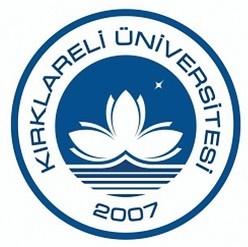 2022 YILIKIRKLARELİ ÜNİVERSİTESİFAALİYET RAPORUSOSYAL BİLİMLERMESLEK YÜKSEKOKULU MÜDÜRLÜĞÜİÇİNDEKİLERÜST YÖNETİCİ SUNUŞU……………………………………………………I- GENEL BİLGİLER…………………………………………………………A- Misyon ve Vizyon……………………………………………………..B- Yetki, Görev ve Sorumluluklar………………………………………...C- İdareye İlişkin Bilgiler……………………………………………..…..      1- Fiziksel Yapı………………………………………….……………      2- Örgüt Yapısı……………………………………………….……….      3- Bilgi ve Teknolojik Kaynaklar …………………………………….      4- İnsan Kaynakları ………………………………………..………….      5- Sunulan Hizmetler …………………………………………………      6- Yönetim ve İç Kontrol Sistemi …………………………………….D- Diğer Hususlar ……………………………………...…………………II- AMAÇ ve HEDEFLER …………………………………………………….A- İdarenin Amaç ve Hedefleri ……………………..……………………  B- Temel Politikalar ve Öncelikler ……………………………………….C- Diğer Hususlar ……………………………………...…………………III- FAALİYETLERE İLİŞKİN BİLGİ VE DEĞERLENDİRMELER ………A- Mali Bilgiler …………………………………………………………..      1- Bütçe Uygulama Sonuçları ………………………………………...       2- Temel Mali Tablolara İlişkin Açıklamalar ………………………..      3- Mali Denetim Sonuçları  ………………………………………….      4- Diğer Hususlar …………………………………………………….B- Performans Bilgileri …………………………………………………..      1- Faaliyet ve Proje Bilgileri …………………………………………      2- Performans Sonuçları Tablosu ……………………………………      3- Performans Sonuçlarının Değerlendirilmesi  …………………….          4- Performans Bilgi Sisteminin Değerlendirilmesi ………………….      5- Diğer Hususlar ……………………………………………………IV- KURUMSAL KABİLİYET ve KAPASİTENİNDEĞERLENDİRİLMESİ ……………………………………………………           A- Üstünlükler ………………………………………………………..           B-  Zayıflıklar ………………………………………………………..           C- Değerlendirme ……………………………………………………V- ÖNERİ VE TEDBİRLER ………………………………………………..	I- GENEL BİLGİLER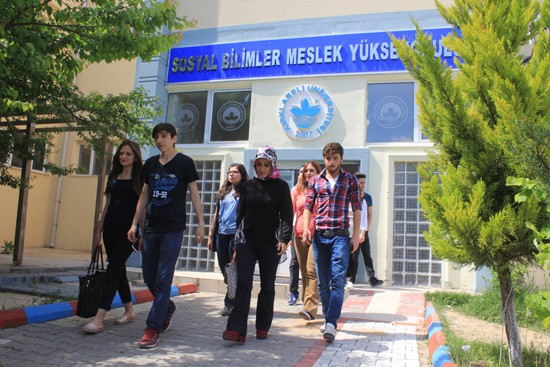 Sosyal Bilimler Meslek Yüksekokulu, 1976–1977 Eğitim ve Öğretim yılında “Kırklareli Meslek Yüksekokulu” adı altında Milli Eğitim Bakanlığı Yaygın Yükseköğretim Kurumu Örgün Yükseköğretim Dairesi Başkanlığına bağlı olarak açılmıştır. 1979 yılına kadar, kendisine geçici olarak tahsis edilen Atatürk İlkokulu binasında yalnız Sosyal Bilimler (Muhasebe) Bölümü ile eğitim ve öğretimini sürdürmüş olup, 1979–1980 Eğitim ve Öğretim yılında, Ziya Gökalp İlkokulu yanındaki eski okul binasına taşınmış ve burada eğitim öğretim faaliyetlerine devam etmiştir. 1980–1981 Eğitim ve Öğretim yılında İşletme-Muhasebe ve İnşaat olmak üzere 2 bölümle yeniden öğretime başlamıştır. 20 Temmuz 1982 tarihinde ise, 41 sayılı Kanun Hükmündeki Kararname ile “Trakya Üniversitesi ”ne bağlanmıştır. Daha sonra, Kırklareli Valiliği ile Trakya Üniversitesi Rektörlüğü arasında yapılan protokol gereği, İl Sosyal Hizmetler Müdürlüğü’ne bağlı Merkez Yetiştirme Yurdu’na ait toplam 3 binada öğretimini sürdürmüştür. 1996–1997 Eğitim ve Öğretim yılı Kasım ayında Kırklareli Merkez Karahıdır Mahallesi Harmanlık Mevkiindeki binasına taşınmıştır. Yükseköğretim Kurulu Başkanlığı'nın 24.04.2006 tarih ve 008822 sayılı yazsına istinaden Kırklareli Meslek Yüksekokulu kapatılarak yerine teknik programları bünyesinde bulunduran “Kırklareli Teknik Bilimler Meslek Yüksekokulu” ve İktisadi ve İdari programları bünyesinde bulunduran “Kırklareli Sosyal Bilimler Meslek Yüksekokulu”, Trakya Üniversitesi Rektörlüğünün teklifi ile 26.05.2006 tarihinde açılmıştır. İki okul 2007 yılının Eylül ayına kadar aynı binada hizmet vermiş, 2007–2008 Eğitim ve Öğretim yılının başında “Sosyal Bilimler Meslek Yüksekokulu” olarak Dereköy Yolu 2.km de bulunan binaya taşınmıştır. Ağustos 2009 tarihinde Kocahıdır Mahallesi Balabanbaba Mevkiinde bulunan 2600 m² kapalı alana sahip hizmet binasına taşınmıştır. 2013-2014 Eğitim Öğretim Yılı itibariyle Üniversitemiz Kavaklı Yerleşkesinde eğitim ve öğretim faaliyetlerini sürdürmektedir. Meslek Yüksekokulumuzda 6 Bölüm altında 10 program ile eğitim ve öğretime devam edilmektedir. Kayıtlı öğrenci sayısı 1064 dir.BÖLÜMLERİMİZ   VE   PROGRAMLARIMIZFinans-Bankacılık ve Sigortacılık BölümüMaliye Programı ( N.Ö )Muhasebe ve Vergi BölümüMuhasebe ve Vergi Uygulamaları Programı ( N.Ö )Dış Ticaret BölümüDış Ticaret Programı ( N.Ö )Ulaştırma Hizmetleri BölümüSivil Havacılık Kabin Hizmetleri Programı ( N.Ö )Sivil Havacılık Kabin Hizmetleri Programı ( İ.Ö )Yönetim ve Organizasyon Bölümüİşletme Yönetimi Programı ( N.Ö )Lojistik Programı ( N.Ö )Görsel İşitsel Teknikler ve Medya Yapımcılığı BölümüRadyo ve Televizyon Programcılığı Programı ( N.Ö )Radyo ve Televizyon Programcılığı Programı ( İ.Ö )Basım ve Yayın Teknolojileri Programı ( N.Ö )A. Misyon ve VizyonMisyonMilli değerlerle evrensel değerleri birlikte kucaklayan, değişimleri analiz edip yorumlayabilen, güncel bilgileri takip edebilen ve bu bilgileri uygulamaya geçirebilen, bilimsel yeniliklere ve birikime katkıda bulunmak suretiyle çalıştıkları kurum ve kuruluşlara olduğu kadar, insanlarımızın ve tüm insanlığın gelişimine hizmet eden, vasıflı, özgüveni yüksek, çevreye ve insani değerlere saygılı bireyler yetiştirmektir.VizyonYenilikçi, paylaşımcı ve iş dünyası ile sürekli işbirliği içerisinde olan, gelişmeye açık,    analitik düşünerek iş dünyasının ihtiyaçlarına cevap verebilecek,  kazandırdığı bilgi ile evrensel değerler ve uluslararası standartlara uygun, ilgili sektörlerin aradığı vasıflarda donanımlı meslek elemanı yetiştirerek, benzer alanda eğitim veren okullar arasında en çok tercih edilen, sürekli gelişerek büyüyen, alanında saygın bir eğitim kurumu olmaktır.B. Yetki, Görev ve Sorumluluklar	Meslek Yüksekokulumuzun yetki, görev ve sorumlulukları, Anayasamızın 130. maddesi ve 2547 sayılı Yükseköğretim Kanunu ile diğer ilgili kanun ve Kanun Hükmünde Kararnamelerde sayılmıştır. 2547 sayılı Kanunun 3. Maddesi (ı) fıkrasında “Meslek Yüksekokulu;  Belirli mesleklere yönelik nitelikli insan gücü yetiştirmeyi amaçlayan, yılda iki veya üç dönem olmak üzere iki yıllık eğitim-öğretim sürdüren, önlisans derecesi veren bir yükseköğretim kurumudur” şeklinde tanımlanmıştır.C. İdareye İlişkin Bilgiler1.1- Fiziksel Yapı1.1- Eğitim Alanları Derslikler1.2- Sosyal Alanlar1.2.1. Kantinler ve KafeteryalarKantin Sayısı (Kavaklı Yerleşkesi): 1 AdetKantin Alanı: …. m2Kafeterya Sayısı: 0 AdetKafeterya Alanı:…. m21.2.2.YemekhanelerÖğrenci yemekhane Sayısı (Kavaklı Yerleşkesi): 1 AdetÖğrenci yemekhane Alanı (Kavaklı Yerleşkesi): 625 m2Öğrenci yemekhane Kapasitesi (Kavaklı Yerleşkesi): 500 KişiPersonel yemekhane Sayısı (Kavaklı Yerleşkesi): 1 AdetPersonel yemekhane Alanı(Kavaklı Yerleşkesi): 234 m2Personel yemekhane Kapasitesi (Kavaklı Yerleşkesi): 100 Kişi1.2.3.MisafirhanelerMisafirhane Sayısı (Kavaklı Yerleşkesi): 1 AdetMisafirhane Kapasitesi (Kavaklı Yerleşkesi): 4 Kişi1.2.6.Spor TesisleriKapalı Spor Tesisleri Sayısı (Kavaklı Yerleşkesi): 1 AdetKapalı Spor Tesisleri Alanı (Kavaklı Yerleşkesi): 1678 m2Açık Spor Tesisleri Sayısı (Kavaklı Yerleşkesi): 2 AdetAçık Spor Tesisleri Alanı (Kavaklı Yerleşkesi): 1200 m21.2.10.Öğrenci KulüpleriÖğrenci Kulüpleri Sayısı: 1 AdetÖğrenci Kulüpleri Alanı: 10 m21.3- Hizmet Alanları1.3.1. Akademik Personel Hizmet Alanları1.3.2. İdari Personel Hizmet Alanları1.4- Ambar AlanlarıAmbar Sayısı: 2 AdetAmbar Alanı: 60 m21.5- Arşiv AlanlarıArşiv Sayısı: 2 AdetArşiv Alanı: 200 m21.6- AtölyelerAtölye Sayısı: 5 AdetAtölye Alanı: 150 m22- Örgüt YapısıMeslek Yüksekokulumuz teşkilatı 2547 Yükseköğretim Kanunu sayılı kanununda öngörüldüğü üzere çıkarılan “Üniversitelerde Akademik Teşkilat Yönetmeliği” ve “Yükseköğretim Üst Kuruluşları ile Yükseköğretim Kurumlarının İdari Teşkilatı Hakkında Kanun Hükmünde Kararname” uyarınca belirlenmiştir.3- Bilgi ve Teknolojik Kaynaklar3.2- Bilgisayarlar3.4- Diğer Bilgi ve Teknolojik Kaynaklar4- İnsan Kaynakları(Biriminin faaliyet dönemi sonunda mevcut insan kaynakları, istihdam şekli, hizmet sınıfları, kadro unvanları, bilgilerine yer verilir.)4.1- Akademik Personel4.6- Akademik Personelin Yaş İtibariyle Dağılımı4.7- İdari Personel 4.8- İdari Personelin Eğitim Durumu4.9- İdari Personelin Hizmet Süreleri4.10- İdari Personelin Yaş İtibariyle Dağılımı4.11- İşçiler4.12- Sürekli İşçilerin Hizmet Süreleri4.13- Sürekli İşçilerin Yaş İtibariyle Dağılımı5- Sunulan Hizmetler5.1- Eğitim Hizmetleri5.1.1- Öğrenci Sayıları5.1.3- Öğrenci Kontenjanları5.1.5- Yabancı Uyruklu Öğrenciler5.1.6. Öğrenci ve Mezun Öğrenci SayılarıTablo 42: 2021-2022 Eğitim-Öğretim Yılı Yatay Geçişle Gelen Öğrenci SayılarıTablo 43: 2021-2022 Eğitim-Öğretim Yılı DGS İle Yerleşip Kayıt Yaptıran Öğrenci SayılarıTablo 44: 2021-2022 Eğitim-Öğretim Yılı Af ile Gelen ÖğrencilerAşağıda sorulan sorulara ilişkin cevapların tablo yapılarak birim faaliyet raporunuzda belirtilmelidir.Tüm Birimler -> Program temsilcisi seçimi için seçime katılan öğrenci sayısı kaç? (Tüm programlar için ayrı ayrı)(……….Aday)Tüm Birimler -> Okul temsilcisi seçimine katılan öğrenci sayısı kaç? (……. Aday)Tüm Birimler -> Biriminiz programlarına ait toplam şube sayınız kaç? (10 Şube)Tüm Birimler -> Haftalık ders saati kaç? (Tüm programlar için ayrı ayrı)  ---Tüm Birimler -> Bu sene ilk defa açılan ders sayınız kaç? (Sadece yeni programlar için ayrı ayrı)  ---Tüm Birimler -> Biriminizde açılmış olan toplam ders sayısı kaç? (Eski/Yeni tüm programlara ait açılan ders sayısı) Dış Ticaret Programı: 17Maliye Programı : 16Basım ve Yayım Programı : 14Radyo Tv Programı : 14Radyo Tv (İ.Ö) Programı: 14Muhasebe ve Vergi Uygulamaları Programı : 17Sivil Havacılık ve Kabin Hizmetleri Programı : 15Sivil Havacılık ve Kabin Hizmetleri Programı : 15İşletme Yönetimi Programı : 15Lojistik Programı : 17Tüm Birimler -> Biriminiz programlarına ait toplam sınıf sayınız kaç? (19 Sınıf)5.3-İdari HizmetlerBu kısımda idarenin veya harcama biriminin görev, yetki ve sorumlulukları çerçevesinde faaliyet dönemi içerisinde yerine getirdiği hizmetlere özet olarak yer verilecektir. Faaliyet dönemi gerçekleşmelerine ilişkin bilgiler ise raporun III. B–1 bölümündeki “Faaliyet ve Proje Bilgileri” başlığı altında yer alacaktır.II- AMAÇ ve HEDEFLER(Kamu İdarelerince Hazırlanacak Faaliyet Raporları Hakkında Yönetmeliğin 18 inci maddesi “……………..b) Amaç ve hedefler: Bu bölümde, idarenin stratejik amaç ve hedeflerine, faaliyet yılı önceliklerine ve izlenen temel ilke ve politikalarına yer verilir.)İdarenin Amaç ve Hedefleri (Stratejik plan yapan idareler, faaliyet raporunun ilişkin olduğu yılı kapsayan stratejik planlarında yer alan amaç ve hedefleri ile faaliyet yılı önceliklerini bu bölümde belirteceklerdir.)Temel Politikalar ve Öncelikler Esas alınacak politika belgeleri kamu idaresinin faaliyet alanı ve içinde bulunduğu sektöre göre değişmektedir. Ancak örnek olması açısından aşağıdaki politika belgeleri sayılabilir.—Yükseköğretim Kurulu Başkanlığı Tarafından Hazırlanan “Türkiye’nin Yükseköğretim Stratejisi”—Kalkınma Planları ve Yılı Programı, —Orta Vadeli Program, —Orta Vadeli Mali Plan, —Bilgi Toplumu Stratejisi ve Eki Eylem Planı, C. Diğer Hususlar(Bu başlık altında, yukarıdaki başlıklarda yer almayan ancak birimin açıklanmasını gerekli gördüğü diğer konular özet olarak belirtilir.)-------------------------------------------------------------------------------------------------------------------------------------------------------------------------------------------------------------------------------------------------------------------------III- FAALİYETLERE İLİŞKİN BİLGİ VE DEĞERLENDİRMELER( Kamu İdarelerince Hazırlanacak Faaliyet Raporları Hakkında Yönetmeliğin 18 inci maddesi “……………..c) Faaliyetlere ilişkin bilgi ve değerlendirmeler: Bu bölümde, mali bilgiler ile performans bilgilerine detaylı olarak yer verilir.)Mali Bilgiler( Kamu İdarelerince Hazırlanacak Faaliyet Raporları Hakkında Yönetmeliğin 18/c maddesi gereğince Mali bilgiler başlığı altında, — Kullanılan kaynaklara, — Bütçe hedef ve gerçekleşmeleri ile meydana gelen sapmaların nedenlerine, — Varlık ve yükümlülükler ile yardım yapılan birlik, kurum ve kuruluşların faaliyetlerine ilişkin bilgilere, — Temel mali tablolara ve bu tablolara ilişkin açıklamalara yer verilir. Ayrıca, iç ve dış mali denetim sonuçları hakkındaki özet bilgiler de bu başlık altında yer alır.Bütçe Uygulama Sonuçları 1.1-Bütçe Giderleri1.2-Bütçe Gelirleri— Bütçe hedef ve gerçekleşmeleri ile meydana gelen sapmaların nedenleri;-------------------------------------------------------------------------------------------------------------------------------------------------------------------------------------------------------------------------------------------------------------------------2- Temel Mali Tablolara İlişkin Açıklamalar(Birim bilanço, faaliyet sonuçları tablosu, bütçe uygulama sonuçları tablosu, nakit akım tablosu ve gerekli görülen diğer tablolara bu başlık altında yer verir ve tabloların önemli kalemlerine ilişkin değişimler ile bunlara ilişkin analiz, açıklama ve yorumlara yer verilir.)------------------------------------------------------------------------------------------------------------------------------------------------------------------------------------------------------------------------------------------------------------------------------------------------------------------------------------------------------------------------------------------------3- Mali Denetim Sonuçları (Birim iç ve dış mali denetim raporlarında yapılan tespit ve değerlendirmeler ile bunlara karşı alınan veya alınacak önlemler ve yapılacak işlemlere bu başlık altında yer verilir.)-------------------------------------------------------------------------------------------------------------------------------------------------------------------------------------------------------------------------------------------------------------------------4- Diğer Hususlar  (Bu başlık altında, yukarıdaki başlıklarda yer almayan ancak birimin mali durumu hakkında gerekli görülen diğer konulara yer verilir.)-------------------------------------------------------------------------------------------------------------------------------------------------------------------------------------------------------------------------------------------------------------------------B- Performans BilgileriKamu İdarelerince Hazırlanacak Faaliyet Raporları Hakkında Yönetmeliğin 18/c maddesi gereğince Performans bilgileri başlığı altında, —idarenin stratejik plan ve performans programı uyarınca yürütülen faaliyet ve projelerine, —performans programında yer alan performans hedef ve göstergelerinin gerçekleşme durumu ile meydana gelen sapmaların nedenlerine, —diğer performans bilgilerine ve bunlara ilişkin değerlendirmelere yer verilir.Performans bilgileriGEÇİCİ MADDE 2 – (1) Kamu idareleri ilk performans programlarını hazırladıkları yıla kadar, faaliyet raporlarının performans bilgileri bölümünde sadece faaliyet ve projelere ilişkin bilgilere yer verirler.1- Faaliyet ve Proje Bilgileri Bu başlık altında, faaliyet raporunun ilişkin olduğu yıl içerisinde yürütülen faaliyet ve projeler ile bunların sonuçlarına ilişkin detaylı açıklamalara yer verilecektir.Faaliyet BilgileriYayınlarla İlgili Faaliyet Bilgileriİndekslere Giren Hakemli Dergilerde Yapılan Yayınlar 2- Performans Sonuçları TablosuPerformans bilgileriGEÇİCİ MADDE 2 – (1) Kamu idareleri ilk performans programlarını hazırladıkları yıla kadar, faaliyet raporlarının performans bilgileri bölümünde sadece faaliyet ve projelere ilişkin bilgilere yer verirler.”Hükmü nedeniyle bu alan doldurulmayacaktır.Performans Sonuçlarının Değerlendirilmesi Performans bilgileriGEÇİCİ MADDE 2 – (1) Kamu idareleri ilk performans programlarını hazırladıkları yıla kadar, faaliyet raporlarının performans bilgileri bölümünde sadece faaliyet ve projelere ilişkin bilgilere yer verirler.”Hükmü nedeniyle bu alan doldurulmayacaktır.Performans Bilgi Sisteminin Değerlendirilmesi Performans bilgileriGEÇİCİ MADDE 2 – (1) Kamu idareleri ilk performans programlarını hazırladıkları yıla kadar, faaliyet raporlarının performans bilgileri bölümünde sadece faaliyet ve projelere ilişkin bilgilere yer verirler.”Hükmü nedeniyle bu alan doldurulmayacaktır.Diğer Hususlar Performans bilgileriGEÇİCİ MADDE 2 – (1) Kamu idareleri ilk performans programlarını hazırladıkları yıla kadar, faaliyet raporlarının performans bilgileri bölümünde sadece faaliyet ve projelere ilişkin bilgilere yer verirler.”Hükmü nedeniyle bu alan doldurulmayacaktır.IV- KURUMSAL KABİLİYET ve KAPASİTENİN DEĞERLENDİRİLMESİ Bu bölümde idarelerin, teşkilat yapısı, organizasyon yeteneği, teknolojik kapasite unsurları açısından içsel durum değerlendirmesi sonuçlarına ve yıl içinde tespit edilen üstün ve zayıf yönlere yer verilir.Stratejik planı olan idareler, stratejik plan çalışmalarında kuruluş içi analiz çerçevesinde tespit ettikleri güçlü- zayıf yönleri hakkında faaliyet yılı içerisinde kaydedilen ilerlemelere ve alınan önlemlere yer verirler.  A- Üstünlükler Birimizdeki akademik kadroların, yetişmiş, bilimsel potansiyele sahip deneyimli ve nitelikli elemanlardan oluşması,Fiziksel ve teknolojik alt yapının giderek güçlenmesi, Akademik kalite ve özgürlüğü ön planda tutan bir anlayışın varlığı, Meslek Yüksekokulumuzun yerel yönetimlerle ve sivil toplum kuruluşlarıyla iyi ilişkiler içinde olması, Eğitim programlarının etkinliği, çeşitliliği, tüm akademik ve büro hizmetlerinde görevli idari personelin internet bağlantılı gelişmiş bilgisayarlara sahip olması. B- ZayıflıklarKuruma aidiyet duygusunu arttıracak plan ve projelerin yeterince gerçekleştirilememesi, Bilimsel Araştırma Projelerinin birimde yürütülmemesi, Görsel eğitim araçlarının ve bilgisayara donanımının mevcut sınıf ve laboratuvarlarda yetersiz olması.C- Değerlendirme-------------------------------------------------------------------------------------------------------------------------------------------------------------------------------------------------------------------------------------------------------------------------------------------------------------------------------------------------------------------V- ÖNERİ VE TEDBİRLER(Bu başlık altında, faaliyet yılı sonuçlarından, genel ekonomik koşullar ve beklentilerden hareketle, birimin yapmayı planladığı değişiklik önerilerine, karşılaşabileceği risklere ve bunlara karşı alınması gereken tedbirlere ilişkin genel değerlendirmelere yer verilir.)---------------------------------------------------------------------------------------------------------------------------------------------------------------------------------------------------------------------------------------------------------------------------------------------------------------------------------------------------------------------Ek-3: Harcama Yetkilisinin İç Kontrol Güvence Beyanı İÇ KONTROL GÜVENCE BEYANI[6] Harcama yetkilisi olarak yetkim dahilinde; Bu raporda yer alan bilgilerin güvenilir, tam ve doğru olduğunu beyan ederim. Bu raporda açıklanan faaliyetler için idare bütçesinden harcama birimimize tahsis edilmiş kaynakların etkili, ekonomik ve verimli bir şekilde kullanıldığını, görev ve yetki alanım çerçevesinde iç kontrol sisteminin idari ve mali kararlar ile bunlara ilişkin işlemlerin yasallık ve düzenliliği hususunda yeterli güvenceyi sağladığını ve harcama birimimizde süreç kontrolünün etkin olarak uygulandığını bildiririm.Bu güvence, harcama yetkilisi olarak sahip olduğum bilgi ve değerlendirmeler, iç kontroller, iç denetçi raporları ile Sayıştay raporları gibi bilgim dahilindeki hususlara dayanmaktadır.[7]Burada raporlanmayan, idarenin menfaatlerine zarar veren herhangi bir husus hakkında bilgim olmadığını beyan ederim.[8] (Yer-Tarih)İmzaAd-SoyadUnvanEğitim AlanıKapasitesi0–50Kapasitesi51–75Kapasitesi76–100Kapasitesi101–150Kapasitesi151–250 Kapasite251–ÜzeriAnfi------Sınıf3132---Bilgisayar Lab.1-----Diğer  Lab.------Toplam4132---ENSTİTÜ, FAKÜLTE, YO, MYO, SMYO VE TÜM BİRİMLERKampus AlanıKapalı AlanAçık Spor AlanıENSTİTÜ, FAKÜLTE, YO, MYO, SMYO VE TÜM BİRİMLERKampus AlanıKapalı AlanAçık Spor AlanıYeni Kampüs AlanıRektörlükKavaklı Yerleşkesi (Sosyal Bilimler MYO)237.616,00 19.104,503.556,00Kırklareli Teknik Bilimler M.Y. OPınarhisar M.Y.OVize M.Y.OLüleburgaz M.Y. OBabaeski M.Y.OSayısı(Adet)Alanı(m2)Kullanan Sayısı (Kişi)Çalışma Odası      2134531Toplam2134531Sayısı(Adet)Alanı(m2)Kullanan SayısıServis (Çay Ocağı/Sınav Kor. Odası./Dinlenme Vb.)3903Çalışma Odası      62408Toplam933011Sayısı (Adet)Masaüstü Bilgisayar Sayısı110Taşınabilir Bilgisayar Sayısı3Toplam113CinsiToplam(Adet)Projeksiyon24Grafik Tablet1Diğer Sunum Cihazları ve Ekipmanları-Thin Client (İnce İstemci)-Dizüstü Bilgisayarlar3Baskı makinesi2Fotokopi makinesi5Faks1Fotoğraf makinesi5Kameralar5Televizyonlar1Tarayıcılar1Slâyt makinesi-Güvenlik Kamerası1Barkot Okuyucu-Yazıcılar ve Okuyucular19Öğrencinin Kullanımına Açık Bilgisayar30Akademik PersonelAkademik PersonelAkademik PersonelAkademik PersonelAkademik PersonelAkademik PersonelKadroların Doluluk Oranına GöreKadroların Doluluk Oranına GöreKadroların Doluluk Oranına GöreKadroların İstihdam Şekline GöreKadroların İstihdam Şekline GöreDoluBoşToplamTam ZamanlıYarı ZamanlıProfesör-Doçent22Doktor Öğr. Üyesi1212-Öğretim Görevlisi1616-Akademik Personelin Yaş İtibariyle DağılımıAkademik Personelin Yaş İtibariyle DağılımıAkademik Personelin Yaş İtibariyle DağılımıAkademik Personelin Yaş İtibariyle DağılımıAkademik Personelin Yaş İtibariyle DağılımıAkademik Personelin Yaş İtibariyle DağılımıAkademik Personelin Yaş İtibariyle Dağılımı21-25 Yaş26-30 Yaş31-35 Yaş36-40 Yaş41-50 Yaş51- ÜzeriKişi Sayısı-146142Yüzde41522527İdari Personel (Kadroların Doluluk Oranına Göre)İdari Personel (Kadroların Doluluk Oranına Göre)İdari Personel (Kadroların Doluluk Oranına Göre)İdari Personel (Kadroların Doluluk Oranına Göre)DoluBoşToplamGenel İdari Hizmetler4-4Sağlık Hizmetleri Sınıfı---Teknik Hizmetleri Sınıfı---Eğitim ve Öğretim Hizmetleri sınıfı---Avukatlık Hizmetleri Sınıfı.---Din Hizmetleri Sınıfı---Yardımcı Hizmetli1-1Toplam5-5İdari Personelin Eğitim Durumuİdari Personelin Eğitim Durumuİdari Personelin Eğitim Durumuİdari Personelin Eğitim Durumuİdari Personelin Eğitim Durumuİdari Personelin Eğitim DurumuİlköğretimLiseÖn LisansLisansY.L. ve Dokt.Kişi Sayısı131-Yüzde257525-İdari Personelin Hizmet Süresiİdari Personelin Hizmet Süresiİdari Personelin Hizmet Süresiİdari Personelin Hizmet Süresiİdari Personelin Hizmet Süresiİdari Personelin Hizmet Süresiİdari Personelin Hizmet Süresi1 – 3 Yıl4 – 6 Yıl7 – 10 Yıl11 – 15 Yıl16 – 20 Yıl21 - ÜzeriKişi Sayısı---111Yüzde---333333İdari Personelin Yaş İtibariyle Dağılımıİdari Personelin Yaş İtibariyle Dağılımıİdari Personelin Yaş İtibariyle Dağılımıİdari Personelin Yaş İtibariyle Dağılımıİdari Personelin Yaş İtibariyle Dağılımıİdari Personelin Yaş İtibariyle Dağılımıİdari Personelin Yaş İtibariyle Dağılımı21-25 Yaş26-30 Yaş31-35 Yaş36-40 Yaş41-50 Yaş51- ÜzeriKişi Sayısı-11-21Yüzde-2020-4020İşçiler (Çalıştıkları Pozisyonlara Göre)İşçiler (Çalıştıkları Pozisyonlara Göre)İşçiler (Çalıştıkları Pozisyonlara Göre)İşçiler (Çalıştıkları Pozisyonlara Göre)DoluBoşToplamSürekli İşçiler55Vizeli Geçici İşçiler (adam/ay)Vizesiz işçiler (3 Aylık)Toplam55Sürekli İşçilerin Hizmet SüresiSürekli İşçilerin Hizmet SüresiSürekli İşçilerin Hizmet SüresiSürekli İşçilerin Hizmet SüresiSürekli İşçilerin Hizmet SüresiSürekli İşçilerin Hizmet SüresiSürekli İşçilerin Hizmet Süresi1 – 3 Yıl4 – 6 Yıl7 – 10 Yıl11 – 15 Yıl16 – 20 Yıl21 - ÜzeriKişi Sayısı113Yüzde202060Sürekli İşçilerin Yaş İtibariyle DağılımıSürekli İşçilerin Yaş İtibariyle DağılımıSürekli İşçilerin Yaş İtibariyle DağılımıSürekli İşçilerin Yaş İtibariyle DağılımıSürekli İşçilerin Yaş İtibariyle DağılımıSürekli İşçilerin Yaş İtibariyle DağılımıSürekli İşçilerin Yaş İtibariyle Dağılımı21-25 Yaş26-30 Yaş31-35 Yaş36-40 Yaş41-50 Yaş51- ÜzeriKişi Sayısı-231Yüzde-406020Öğrenci Sayıları Öğrenci Sayıları Öğrenci Sayıları Öğrenci Sayıları Öğrenci Sayıları Öğrenci Sayıları Öğrenci Sayıları Öğrenci Sayıları Öğrenci Sayıları Öğrenci Sayıları Birimin AdıI. ÖğretimI. ÖğretimI. ÖğretimII. ÖğretimII. ÖğretimII. ÖğretimToplamToplamGenel ToplamEKTop.EKTop.KızErkekGenel ToplamSosyal Bilimler51338489794731674576071064ToplamÖğrenci Kontenjanları ve Doluluk Oranı Öğrenci Kontenjanları ve Doluluk Oranı Öğrenci Kontenjanları ve Doluluk Oranı Öğrenci Kontenjanları ve Doluluk Oranı Öğrenci Kontenjanları ve Doluluk Oranı Birimin AdıYKSKontenjanıYKS YerleşenBoş KalanDoluluk OranıSosyal Bilimler Meslek Yüksekokulu4804764% 99,17Yabancı Uyruklu Öğrencilerin Sayısı ve Bölümleri Yabancı Uyruklu Öğrencilerin Sayısı ve Bölümleri Yabancı Uyruklu Öğrencilerin Sayısı ve Bölümleri Yabancı Uyruklu Öğrencilerin Sayısı ve Bölümleri BölümüBölümüBölümüKadınErkekToplamSosyal Bilimler Meslek Yüksekokulu203454OKUL VE BÖLÜM ADIÖĞRENCİ SAYISIÖĞRENCİ SAYISIÖĞRENCİ SAYISIMEZUN SAYISIMEZUN SAYISIMEZUN SAYISIOKUL VE BÖLÜM ADI2019-20202020-20212021-20222019-20202020-20212021-2022SOSYAL BİLİMLER MYO 157315261100344339202Öğrenim TürüI. ÖğretimI. ÖğretimI. ÖğretimII. ÖğretimII. ÖğretimII. ÖğretimToplamToplamBİRİMTOPLAMÖğrenim TürüEKTop.EKTop.EKBİRİMTOPLAMÖRGÜN426000426GENEL TOPLAM426000426Birim AdıI. ÖğretimI. ÖğretimI. ÖğretimII. ÖğretimII. ÖğretimII. ÖğretimToplamToplamBİRİMTOPLAMBirim AdıEKTop.EKTop.EKBİRİMTOPLAMÖrgün---------GENEL TOPLAM---------Birim AdıI. ÖğretimI. ÖğretimI. ÖğretimII. ÖğretimII. ÖğretimII. ÖğretimToplamToplamGENEL TOPLAMBirim AdıEKTop.EKTop.EKGENEL TOPLAMÖrgün---------GENEL TOPLAM---------Stratejik AmaçlarStratejik HedeflerStratejik Amaç-1Hedef-1Stratejik Amaç-1Hedef-2Stratejik Amaç-1Hedef-3Stratejik Amaç-2Hedef-1Stratejik Amaç-2Hedef-2Stratejik Amaç-2Hedef-32022BÜTÇEBAŞLANGIÇ ÖDENEĞİ2022GERÇEKLEŞME TOPLAMI  2022 GERÇEKME   ORANITLTL%01 - PERSONEL GİDERLERİ6.467,5006467,47599,9902 - SOSYAL GÜVENLİK KURUMLARINA DEVLET PRİMİ GİDERLERİ842.860,000842.856,9599,9903 - MAL VE HİZMET ALIM GİDERLERİ196.620,000263.368,92133,9405 - CARİ TRANSFERLER ---06 - SERMAYE GİDERLERİ---BÜTÇE GİDERLERİ TOPLAMI1045.947,2001112.693,345106,382021BÜTÇETAHMİNİ2021 GERÇEKLEŞME TOPLAMI2021 GERÇEKLEŞMEORANITLTL%BÜTÇE GELİRLERİ TOPLAMI02 – VERGİ DIŞI GELİRLER03 – SERMAYE GELİRLERİ04 – ALINAN BAĞIŞ VE YARDIMLARFAALİYET TÜRÜSAYISISempozyum ve Kongre4KonferansPanelSeminerAçık OturumSöyleşiTiyatro KonserSergiTurnuvaTeknik Gezi1Eğitim SemineriYAYIN TÜRÜYAYIN TÜRÜSAYISIUluslararası MakaleUluslararası MakaleUlusal MakaleUlusal MakaleUluslararası BildiriUluslararası BildiriUlusal BildiriUlusal BildiriKitapKitapKitap Bölümü